Dotyczy: postępowania o udzielenie zamówienia publicznego na „Dostawę: systemu NAC wraz z licencjami oraz wdrożeniem, biblioteki LTO wraz z serwerem, rozbudowa istniejącej biblioteki LTO, Kontrolera WLAN, licencja na oprogramowanie do archiwizacji Archiware p5”.WYJAŚNIENIA NR 1 ORAZ MODYFIKACJA SWZ NR 1Na podstawie art. 284 ustawy z dnia 11 września 2021 r. Prawo zamówień publicznych (Dz.U.2019.2019 t.j. z dnia 2019.10.24), zamawiający udziela następujących wyjaśnień na pytania dotyczące treści swz: Zamawiający tak opisał Przedmiot zamówienia – serwer, że spełnia go jedynie producent Fujitsu, a to jawne ograniczenie konkurencji. W związku z powyższym, prosimy o zaakceptowanie poniższych zmian celem dopuszczenia producenta DELLPytanie 1 – Zamawiający wymaga:7 złącz PCI Express generacji 4 w tym:●	4 fizyczne złącza o prędkości x16;●	2 fizyczne złącza o prędkości x8;W celu możliwości realizacji zamówienia do 29.12.2023, prosimy o zmianę wymagań na:6 fizycznych złącz o prędkości x82 fizyczne złącza o prędkości 16Odpowiedź:Zamawiający dopuści takie rozwiązanie, pod warunkiem możliwości uzyskania 9 aktywnych slotów PCI-e generacji 5. Dodatkowo zamawiający informuję, że przytoczone wymagania przez wykonawcę nie są zgodne z wymaganiami opisanymi w SWZ, zamawiający również nie wymaga dostawy przed 29.12.2023 i zwraca uwagę że o terminie dostawy nie decyduje wykonawca.Pytanie 2 – Prosimy o wykreślenie wymagania, lub wyjaśnienie, co Zamawiający rozumie pod pojęciem – Opcjonalnie możliwość uzyskania:● Opcjonalnie możliwość uzyskania 2 złącz typu pełnej wysokości;● Opcjonalnie możliwość uzyskania 8 aktywnych złącz PCI-e;Odpowiedź:Zamawiający podtrzymuje zapisy. Dodatkowo zwraca uwagę, że wymaga opcjonalnie rozbudowy do 9 slotów PCI-e, a nie tak jak zostało zasugerowane w pytaniu  8 slotów PCI-e. Jeżeli chodzi o opcjonalną możliwość uzyskania ma na myśli możliwość zastosowania raiserów i w taki sposób uzyskanie większej ilości stów PCI-e lub slotów pełnej wysokości. Wykonawca może dostarczyć serwer od razu z taką ilością slotów jeżeli nie posiada w proponowanym przez siebie rozwiązaniu takiej możliwości.Pytanie 3 – Zamawiający wymaga:● Obsługa 10 TB pamięci operacyjnej w konfiguracji RAM DDR4 + pamięć nieulotna;Prosimy o zmianę wymagania na:● Obsługa 8 TB pamięci operacyjnej w konfiguracji RAM DDR4 + pamięć nieulotna;Odpowiedź:Zamawiający podtrzymuję zapisy. Dodatkowo zwraca uwagę, że wymaga obsługi min 8TB pamięci RAM DDR5, a nie tak jak zostało zasugerowane w pytaniu 10 TB pamięci operacyjnej w konfiguracji RAM DDR4 + pamięć nieulotna.Pytanie 4 – Zamawiający wymaga:Możliwość uzyskania dwóch interfejsów 100Gbit QSFP28 bez konieczności instalacji kart w slotach PCIe;Prosimy o wykreślenie wymagania, lub wyjaśnienie, dlaczego Zamawiający nie wyraża zgody na instalację dodatkowych kart w slotach PCIe, a tym samym wymaga co najmniej 6 złącz PCIex do dalszej rozbudowy serweraOdpowiedź:Zamawiający dopuści rozwiązanie w którym montaż takiej karty będzie możliwy w slocie PCI-e, pod warunkiem dostarczenia większej ilości slotów PCI niż są opisane:●	6 złącz PCI Express generacji 5 w tym:●	4 fizyczne złącza o prędkości x16;●	2 fizyczne złącza o prędkości x8;●	Opcjonalnie możliwość uzyskania 2 złącz typu pełnej wysokości;●	Opcjonalnie możliwość uzyskania 9 aktywnych interfejsów PCI-e;Pytanie 5 – Zamawiający wymaga:● 2 porty USB 3.0 wewnętrzne;● 2 porty USB 3.0 dostępne z tyłu serwera;● 2 porty USB 3.0 na panelu przednim;Określenie tak dużej ilości portów USB, i to jeszcze w wersji 3.0 w serwerze, do którego dostęp będzie miał jedynie administrator IT oraz będzie podłączony autoloader po złączu FC ma na celu jedynie ograniczenie konkurencyjności oferowanych urządzeń do jednego producenta. Prosimy o zmianę wymagania na:● min 1 port USB 3.0 wewnętrzny;● 2 porty USB, z czego co najmniej 1 port USB 3.0 dostępne z tyłu serwera;● 1 port USB 2.0 na panelu przednim;Odpowiedź:Zamawiający dopuści ilości portów określonych w pytaniu, pod warunkiem, że wszystkie porty będą minimum USB 3.0. Według najlepszej wiedzy zamawiającego więcej niż jeden producent serwerów spełnia taki zapis. Dodatkowo zamawiający informuję że wykonawca nie decyduje kto ma dostęp do serwerowni zamawiającego, jakie urządzenia będą podłączone do portów USB. Wykonawca również jest w błędzie, ponieważ biblioteka taśmowa będzie podłączona z wykorzystaniem złącza SAS, a nie FC jak sugeruje wykonawca.Pytanie 6 – Zamawiający wymaga:Redundantne zasilacze hotplug o sprawności 96% (tzw. klasa Titanium) o mocy 900W;Prosimy o zmianę wymagania na:Redundantne zasilacze hotplug o sprawności 96% (tzw. klasa Titanium) o mocy co najmniej 900W;Odpowiedź:Określone moc zasilaczy należy przyjąć jako minimalne wymaganie, więc wykonawca może dostarczyć mocniejsze zasilacze.Pytanie 7 – Zamawiający wymaga:● Integracja z HP SIM;Prosimy o wykreślenie powyższego wymagania, które ogranicza konkurencyjność oferowanych producentówOdpowiedź:Według najlepszej wiedzy zamawiającego więcej niż jeden producent serwerów posiada integracje z rozwiązaniem HP SIM. W związku czym Zamawiający podtrzymuje zapisy SIWZ.Pytanie 8 – Zamawiający wymaga:● Dedykowana, do wbudowania w kartę zarządzającą (lub zainstalowana) pamięć flasho pojemności minimum 16 GB;Prosimy o wykreślenie powyższego wymagania, które ogranicza konkurencyjność oferowanych producentówOdpowiedź:Zamawiający podtrzymuje zapisy SWZ. Według najlepszej wiedzy zamawiającego więcej niż jeden producent serwerów spełnia powyższe wymaganie.Pytanie 9 – Kryteria i sposób oceny ofertZamawiający, w jednym z kryteriów wymaga: Jeżeli wykonawca zaoferuje serwer który znajduje się na liście kompatybilnych serwerów z posiadanym przez zamawiającego systemem Fujitsu ISM - otrzyma 20 pktZgodnie z dokumentacją producenta, oprogramowanie ISM nie wspiera innych producentów serwerów jak tylko Fujitsu.https://sp.ts.fujitsu.com/dmsp/Publications/public/ds-fj-ism-en.pdf Poprzez próbę ograniczenia konkurencyjnych ofert do jednego producenta, prosimy o zmianę wymagania lub jego wykreślenie. Odpowiedź:Zamawiający podtrzymuje zapisy SWZ, ponieważ jest to kryterium oceny oferty i za spełnienie tego warunku wykonawca otrzyma dodatkowe punkty przy ocenie oferty. Jeżeli Wykonawca dostarczy serwer, który nie współpracuje z rozwiązaniem Fujitsu ISM, posiadanym przez Zamawiającego nie otrzyma dodatkowych punktów.Pytanie 10 – Zamawiający wymaga:Dwa procesory 10-rdzeniowe, taktowanie bazowe 2,7 GHz, architektura x86_64;osiągające w teście SPEC CPU2017 Floating Point wynik SPECrate2017_fp_base 291 pkt  (wynik osiągnięty dla zainstalowanych dla dwóch procesorów). Wynik musi być opublikowany na stronie http://spec.org/cpu2017/results/cpu2017.html.To pokazuje, ze Zamawiający nie daje innego wyboru jak tylko zaoferowanie 2 procesorów INTEL Xeon Silver 4410T. Wnosimy o zmianę wymagania, aby możliwe było zaoferowanie procesora 4410Y, tj: Dwa procesory co najmniej 10-rdzeniowe, taktowanie bazowe co najmniej 2,0 GHz, architektura x86_64;osiągające w teście SPEC CPU2017 Floating Point wynik SPECrate2017_fp_base co najmniej 291 pkt  (wynik osiągnięty dla zainstalowanych dla dwóch procesorów). Wynik musi być opublikowany na stronie http://spec.org/cpu2017/results/cpu2017.html.Odpowiedź:Zamawiający podtrzymuje zapisy, dodatkowo informuje że parametry techniczne opisane w SWZ są wymaganiami minimalnymi co oznacza, że wykonawca może zaoferować urządzenia o parametrach zgodnych z wymaganiami minimalnymi lub urządzenia o lepszych parametrach.Pytanie 11 – Zamawiający wymaga:Możliwość instalacji procesorów 60-rdzeniowychWnosimy o zmianę wymagania, na:Możliwość instalacji procesorów co najmniej 56-rdzeniowychOdpowiedź:Zmawiający dopuszcza serwer, który będzie miała możliwość instalacji procesorów 56-rdzeniowych.Zamawiający tak opisał Przedmiot zamówienia – biblioteka tśmowa, że spełnia go jedynie producent Quantum model i3, a to jawne ograniczenie konkurencji. W związku z powyższym, prosimy o zaakceptowanie poniższych zmian celem dopuszczenia innych producentówPytanie 12 – Zamawiający wymaga:Biblioteka musi mieć możliwość zdalnego monitorowania stanu urządzenia i wychwytywania błędów bezpośrednio przez inżynierów producenta za pomocą odpowiedniego oprogramowania, dostarczonego razem z biblioteką taśmowąPowyższy zapis o serwisie wskazuje na wyłącznie jednego producenta i prosimy o usuniecie zapisu. Należy uwzględnić fakt, że dostępne na rynku biblioteki innych producentów wysyłają automatycznie powiadomienia przez protokół SMTP, który można także przekierować do inżynierów producenta.Odpowiedź:Zamawiający podtrzymuje zapisy, dodatkowo informuje że nie wyklucza aby możliwość zdalnego monitorowania stanu urządzenia odbywała się przez protokół SMTP.Pytanie 13 – Zamawiający wymaga:Biblioteka musi skalować się do min. 8 modułów, 3U każdy, minimum 24U łącznie. Niedopuszczalne jest stosowanie jakiegokolwiek okablowania zewnętrznego (np. łączników SCSI) do wykonania rozbudowy, wszelka komunikacja musi odbywać się połączeniami wewnętrznymi.Zapis jawnie wskazuje na jednego producenta, a dodatkowo, przez jego konstrukcje blokuje możliwość oferowania bibliotek innych producentów. Należy podkreślić, że LTO jest standardem i zapisane taśmy LTO w bibliotekach Quantum będą bez problemu odczytane w bibliotekach innych producentów. Można domniemywać, że Zamawiającemu nie chodzi o zachowanie kompatybilności, tylko ograniczenie konkurencji.W bibliotekach innych producentów wygląda to następująco i zapewnia możliwość rozbudowy o kolejne moduły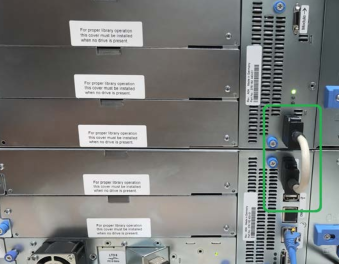 Odpowiedź:Zamawiający usuwa zapis:„Niedopuszczalne jest stosowanie jakiegokolwiek okablowania zewnętrznego (np. łączników SCSI) do wykonania rozbudowy, wszelka komunikacja musi odbywać się połączeniami wewnętrznymi.”Pytanie 14Zamawiający wymaga dostarczenia dodatkowego napędu taśmowego LTO-8 do posiadanej biblioteki Quantum Scalar i3 SN: FQL2027960. W związku z informacją uzyskaną od producenta posiadanej biblioteki, że gwarancja producenta dla tej biblioteki kończy się 15 grudnia, a termin dostawy dodatkowego napędu będzie po tym terminie czy wykonawca powinien dostarczyć również odnowienie gwarancji dla tej biblioteki? Zgodnie z wymaganiami producenta, dodatkowy napęd do biblioteki można zainstalować tylko w przypadku gdy biblioteka posiada aktywną gwarancję producenta.Odpowiedź:Wykonawca powinien dostarczyć odnowienie gwarancji dla posiadanej biblioteki taśmowej Quantum Scalar i3  SN:  FQL2027960 na okres 12 miesięcy. Oferowany napęd musi być wspierany przez producenta oferowanej biblioteki taśmowej, do oferty wykonawca musi załączyć oświadczenie producenta posiadanej biblioteki potwierdzający spełnienie tego wymagania.Dostarczony serwis gwarancyjny powinien być realizowany przez producenta posiadanej biblioteki taśmowej lub autoryzowanego przedstawiciela producenta w zakresie serwisu gwarancyjnego  przez okres 12 miesięcy. Oferent winien przedłożyć dokument producenta, który wskazuje podmiot uprawniony do realizowania serwisu gwarancyjnego na terenie Polski), mających swoją siedzibę na terenie Polski. Podmiot realizujący serwis powinien posiadać ISO 9001 w zakresie świadczenia usług serwisowych.Zgłoszenia serwisowe przyjmowane w trybie 9x5 z czasem reakcji 1 godzina, przez dedykowany serwisowy moduł internetowy (należy podać adres www) oraz infolinię dostępną w trybie 8x5 (należy podać numer infolinii) z czasem reakcji 1 godziny. Komunikacja telefoniczna i elektroniczna powinna być realizowana w języku polskim.Serwis powinien zapewnić rozpoczęcie procedury naprawy przez certyfikowanego serwisanta najpóźniej w następnym dniu roboczym od zgłoszenia.Oferent winien przedłożyć dokumenty:•          Oświadczanie Producenta lub Autoryzowanego Partnera Serwisowego  świadczącego wsparcie techniczne  o gotowości świadczenia na rzecz Zamawiającego wymaganego serwisu (zawierające: adres strony internetowej serwisu i numer infolinii telefonicznej).•          Certyfikat ISO 9001 podmiotu serwisującego.Pytanie 15Zamawiający wymaga aby oferowana biblioteka taśmowa posiadała min. 100 kieszeni na nośniki taśmowe z czego 50 kieszeni musi być zalicencjonowane. Prosimy o wyjaśnienie czy zamawiający nie popełnił błędu w ilości kieszeni na nośniki taśmowe. Mając na uwadze że standardowo biblioteka taśmowa posiada 50 kieszeni i zamawiający wymaga 50 kieszeni zalicencjonowanych, rozszerzenie ilości kieszeni bez licencji do 100 powoduje niepotrzebne zwiększenie kosztów.Odpowiedź:Zamawiający modyfikuję treść SWZ:„Biblioteka musi mieć min. 50 kieszeni na nośniki taśmowe z czego 50 kieszeni musi być zalicencjonowanych do dowolnego użytku”Pytanie 16Czy zamawiający dopuści możliwość zaoferowania serwera wyposażonego w 5 szt. dysków 12TB NL-SAS zamiast wymaganych 4TB SAS lub NL-SAS?Odpowiedź:Wszystkie parametry techniczne opisane w SWZ są wymaganiami minimalnymi co oznacza, że wykonawca może zaoferować urządzenia o parametrach zgodnych z wymaganiami minimalnymi lub urządzenia o lepszych parametrach, w tym proponowane dyski 12TB SAS lub NL-SAS.Na podstawie art. 286 ustawy z dnia 11 września 2021 r. Prawo zamówień publicznych (Dz.U.2019.2019 t.j. z dnia 2019.10.24), zamawiający dokonuje poniższej modyfikacji swz:I. Wykreśla z SWZ pkt. XII ppkt. 1 w całości i w to miejsce wprowadza się pkt. XII ppkt. 1 w nowym brzmieniu:„1. Wykonawca jest związany ofertą 30 dni (tj. do 11.01.2024 r.), liczonych od dnia upływu terminu składania ofert.”Zamawiający wyznacza nowy termin składania i otwarcia ofert:- składanie ofert do 13-12-2023 r. do godz. 09.00,- otwarcie ofert: 13-12-2023 r. o godz. 09.05Miejsce składania i otwarcia ofert pozostają bez zmian.Wykonawcy są zobowiązani uwzględnić powyższe wyjaśnienia podczas sporządzania i składania ofert.Z poważaniem  Dyrektor SPSK-2 w SzczecinieSprawę prowadzi (opracowała): Eliza Koladyńska – Nowacka, tel. 91-466-1086ZP/220/131/23